РИСУНОК «Дети едят мороженое»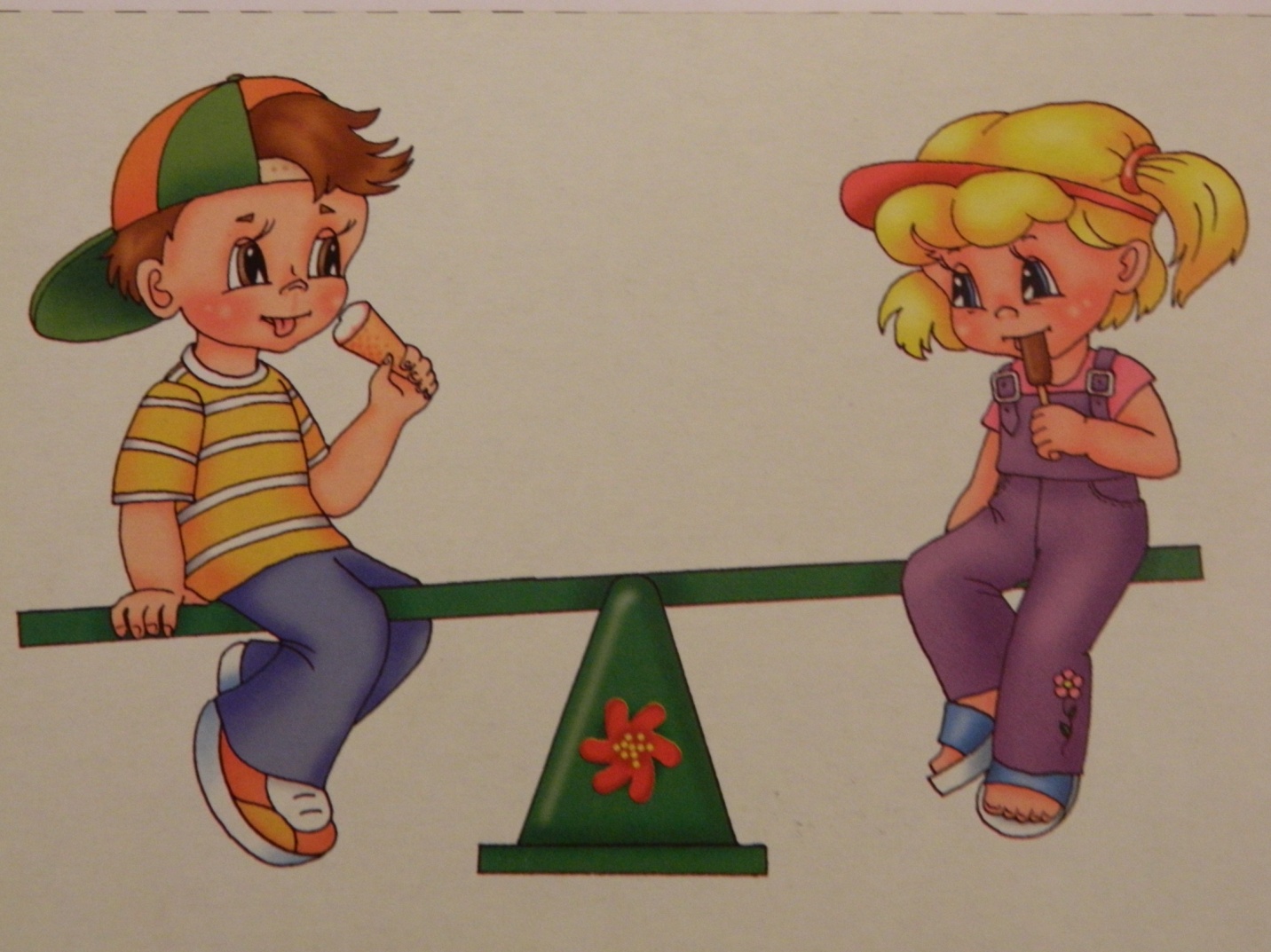 УДОВОЛЬСТВИЕ